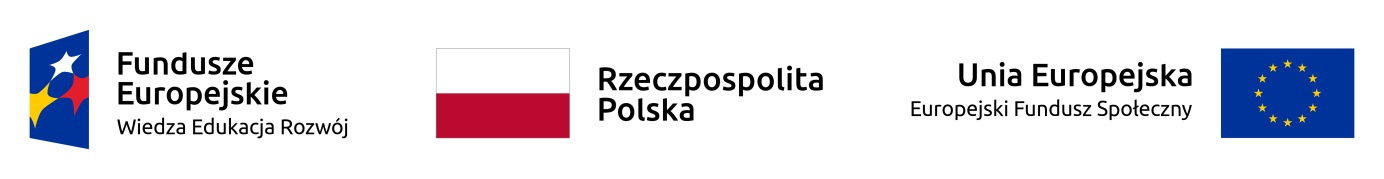 Załącznik nr 2 do Zapytania ofertowego   FORMULARZ OFERTOWY………………………………………………..………………………………………………..………………………………………………..      / dane Wykonawcy/W odpowiedzi na ogłoszenie o zamówieniu w postępowaniu o udzielenie zamówienia 
prowadzonego w trybie art. 138o PZP na zapewnienie i prowadzenie Otwartych Punktów Integracji (OPI)  w trzech gospodarstwach opiekuńczych na terenie powiatu tucholskiego oraz zapewnienie i prowadzenie mieszkania treningowego (MT) w jednym z gospodarstw opiekuńczych - postępowanie objęte dofinansowaniem w ramach projektu „Samodzielnie (nie samemu) - wspieranie osób z niepełnosprawnością w powiecie tucholskim“ finansowanego ze środków UE w ramach Programu Operacyjnego Wiedza Edukacja Rozwój oferuję wykonanie zamówienia za cenę brutto wynoszącą:CZĘŚĆ NR I:Termin realizacji zamówienia: od 16.12.2019 r. do 31.05.2022r.Kwota za miesiąc funkcjonowania OPI dla 5 osób  - ............................. brutto /kwotę należy wyliczyć następująco: kwota dzienna funkcjonowania OPI za osobę x 5 osób x 21 dni/Kwota za całość funkcjonowania OPI w okresie realizacji zamówienia - ........................... brutto /kwota za miesiąc funkcjonowania OPI dla 5 osób x 29,5 miesięcy funkcjonowania OPI/słownie: …………………………………………………………………………………………………………………………………………................Oferuję zapewnienie Otwartego Punktu Integracji w .......................................................…………………………
………………...…………………………………………………………………………………………........./należy podać adres i gminę/Odległość od ww. miejsca prowadzenia OPI do najbliższego miejsca rehabilitacji społecznej lub zawodowej funkcjonującego na terenie powiatu tucholskiego (WTZ, ZAZ, ŚDS): ..........................................    /należy podać liczbę kilometrów oraz miejsce do którego liczona jest wskazywana przez Wykonawcę odległość WTZ, ZAZ czy ŚDS/Kwalifikacje personelu: Kierownik OPI i/lub opiekun-instruktor:Sposób zaangażowania personelu stałego OPI:Oświadczam, iż do realizacji zamówienia zaangażuję:osobę bezrobotną na podstawie skierowania urzędu pracy, zgodnie z ustawą z dnia 20 kwietnia 2004 r. o promocji zatrudnienia i instytucjach rynku pracy (Dz. U. z 2018 r., poz. 1265 z późn. zm.) lub na podstawie właściwego dokumentu kierującego bezrobotnych do pracodawcy, wystawionego przez organ zajmujący się realizacją zadań z zakresu rynku pracy, określony w analogicznych przepisach państwa członkowskiego UE lub EOG lubosobę niepełnosprawną w rozumieniu ustawy z dnia 27 sierpnia 1997r. o rehabilitacji zawodowej i społecznej oraz zatrudnianiu osób niepełnosprawnych lubosobę niewymienioną w kategoriach wskazanych wyżej, o której mowa w ustawie z dnia 13 czerwca 2003r. o zatrudnieniu socjalnym (Dz. U. z 2016r. poz. 1828 z późn.zm.) lub we właściwych przepisach państw członkowskich Unii Europejskiej lub Europejskiego Obszaru Gospodarczego.CZĘŚĆ NR II: Termin realizacji zamówienia: od 16.12.2019 r. do 31.05.2022 r.Kwota za miesiąc funkcjonowania OPI dla 5 osób  - ............................. brutto /kwotę należy wyliczyć następująco: kwota dzienna funkcjonowania OPI za osobę x 5 osób x 21 dni/Kwota za całość funkcjonowania OPI w okresie realizacji zamówienia - ........................... brutto /kwota za miesiąc funkcjonowania OPI dla 5 osób x 29,5 miesięcy funkcjonowania OPI/słownie: …………………………………………………………………………………………………………………………………………................Oferuję zapewnienie Otwartego Punktu Integracji w .......................................................…………………………
………………...…………………………………………………………………………………………........./należy podać adres i gminę/Odległość od ww. miejsca prowadzenia OPI do najbliższego miejsca rehabilitacji społecznej lub zawodowej funkcjonującego na terenie powiatu tucholskiego (WTZ, ZAZ, ŚDS): ..........................................    /należy podać liczbę kilometrów oraz miejsce do którego liczona jest wskazywana przez Wykonawcę odległość WTZ, ZAZ czy ŚDS/Kwalifikacje personelu: Kierownik OPI i/lub opiekun-instruktor:Sposób zaangażowania personelu stałego OPI:Oświadczam, iż do realizacji zamówienia zaangażuję:osobę bezrobotną na podstawie skierowania urzędu pracy, zgodnie z ustawą z dnia 20 kwietnia 2004r. o promocji zatrudnienia i instytucjach rynku pracy (Dz. U. z 2018 r., poz. 1265 z późn. zm.) lub na podstawie właściwego dokumentu kierującego bezrobotnych do pracodawcy, wystawionego przez organ zajmujący się realizacją zadań z zakresu rynku pracy, określony w analogicznych przepisach państwa członkowskiego UE lub EOG lubosobę niepełnosprawną w rozumieniu ustawy z dnia 27 sierpnia 1997r. o rehabilitacji zawodowej i społecznej oraz zatrudnianiu osób niepełnosprawnych lubosobę niewymienioną w kategoriach wskazanych wyżej, o której mowa w ustawie 
z dnia 13 czerwca 2003r. o zatrudnieniu socjalnym (Dz. U. z 2016r. poz. 1828 
z późn.zm.) lub we właściwych przepisach państw członkowskich Unii Europejskiej lub Europejskiego Obszaru Gospodarczego.CZĘŚĆ NR III: OPI:Termin realizacji zamówienia: od 16.12.2019 r. do 31.05.2022 r.Kwota za miesiąc funkcjonowania OPI dla 5 osób  - ............................. brutto /kwotę należy wyliczyć następująco: kwota dzienna funkcjonowania OPI za osobę x 5 osób x 21 dni/Kwota za całość funkcjonowania OPI w okresie realizacji zamówienia - ........................... brutto /kwota za miesiąc funkcjonowania OPI dla 5 osób x 29,5 miesięcy funkcjonowania OPI/słownie: …………………………………………………………………………………………………………………………………………................Oferuję zapewnienie Otwartego Punktu Integracji w .......................................................…………………………
………………...…………………………………………………………………………………………........./należy podać adres i gminę/MT:Termin realizacji zamówienia: 01.01.2020r. do 31.05.2022r.Kwota za miesiąc funkcjonowania MT dla 4 osób  - ............................. brutto /kwotę należy wyliczyć następująco: kwota dzienna funkcjonowania MT za osobę x 4 osoby x 30 dni/Kwota za całość funkcjonowania MT w okresie realizacji zamówienia - ........................... brutto /kwota za miesiąc funkcjonowania MT dla 4 osób x 29 miesięcy funkcjonowania MT/słownie: …………………………………………………………………………………………………………………………………………................Oferuję zapewnienie Mieszkania Treningowego w OPI prowadzonym w  ................................................................... /należy podać miejscowość/Łączna cena wykonania zamówienia (obejmująca prowadzenie OPI oraz MT w całym okresie realizacji zamówienia): .......................... brutto /kwota za miesiąc funkcjonowania OPI dla 5 osób x 29,5 miesięcy funkcjonowania oraz kwota za miesiąc funkcjonowania MT dla 4 osób x 29 miesięcy funkcjonowania MT/Infrastruktura mieszkania treningowego:Liczba pomieszczeń : Posiadanie przez oferowane Mieszkanie Treningowe 2 pokoi mieszkalnych 2-osobowych - TAK/NIE** Posiadanie przez oferowane Mieszkanie Treningowe 1 pokoju mieszkalnego 2-osobowego i 2 pokoi mieszkalnych 1-osobowych - TAK/NIE** Posiadanie przez oferowane Mieszkanie Treningowe 4 pokoi mieszkalnych 1-osobowych– TAK/NIE** Kwalifikacje personelu:Kierownik OPI i/lub kierownik MT i/lub opiekun-instruktor i/lub opiekun-terapeuta:Sposób zaangażowania personelu stałego OPI i MT:Oświadczam, iż do realizacji zamówienia zaangażuję:osobę bezrobotną na podstawie skierowania urzędu pracy, zgodnie z ustawą z dnia 20 kwietnia 2004 r. o promocji zatrudnienia i instytucjach rynku pracy (Dz. U. z 2018 r., poz. 1265 z późn. zm.) lub na podstawie właściwego dokumentu kierującego bezrobotnych do pracodawcy, wystawionego przez organ zajmujący się realizacją zadań z zakresu rynku pracy, określony w analogicznych przepisach państwa członkowskiego UE lub EOG lubosobę niepełnosprawną w rozumieniu ustawy z dnia 27 sierpnia 1997r. o rehabilitacji zawodowej i społecznej oraz zatrudnianiu osób niepełnosprawnych lubosobę niewymienioną w kategoriach wskazanych wyżej, o której mowa w ustawie z dnia 13 czerwca 2003r. o zatrudnieniu socjalnym (Dz. U. z 2016r. poz. 1828 z późn.zm.) lub we właściwych przepisach państw członkowskich Unii Europejskiej lub Europejskiego Obszaru Gospodarczego.Oświadczam, iż spełniam określone w Zapytaniu ofertowym warunki udziału w postępowaniu. Oświadczam, że w cenie oferty zostały uwzględnione wszystkie koszty wykonania usługi w zakresie określonym w treści zapytania ofertowego oraz załącznikach stanowiących jego integralną część.Oświadczam, że wypełniłem obowiązki informacyjne przewidziane w art. 13 lub art. 14 RODO wobec osób fizycznych, od których dane osobowe bezpośrednio lub pośrednio pozyskałem w celu ubiegania się o udzielenie zamówienia publicznego w niniejszym postępowaniu.*Oświadczam, że w przypadku przyjęcia do realizacji mojej oferty, zobowiązuję się do zawarcia umowy 
na określonych warunkach, w miejscu i terminie wyznaczonym przez Zamawiającego.Oświadczam, iż poprzez złożenie oferty akceptuję wszystkie postanowienia zapytania ofertowego wraz z załącznikami.Oświadczam, że zobowiązuję się - w przypadku wyboru mojej oferty - do przestawienia zamawiającemu najpóźniej w terminie 5 dni przed rozpoczęciem świadczenia usługi kopii dokumentów potwierdzających kwalifikacje każdej zaangażowanej osoby odpowiednio do stanowiska tj.:a) kierownik OPI/ kierownik MT- potwierdzenie ukończenia kursu opiekuna osób z niepełnosprawnością intelektualną, szkolenia BHP, szkolenia z zakresu sanitarno-epidemiologicznego, b) opiekun-instruktor/ opiekun- terapeuta – potwierdzenie wykształcenia średniego, ukończenia kursu opiekuna osób niepełnosprawnych, kursu instruktora terapii zajęciowej, kursu pierwszej pomocy (lub wykształcenia obejmującego wskazane kursy) w zakresie każdej z części zamówienia, na którą zostanie zawarta umowa w niniejszym postępowaniu.……………………………………….				……………………………………….       Miejscowość, data                                            	Podpis osoby upoważnionej do reprezentacji WykonawcyLp.Imię i nazwiskoPełniona funkcja przy realizacji zamówieniaRodzaj posiadanego wykształceniaLp.Imię i nazwiskoPełniona funkcja przy realizacji zamówieniaRodzaj posiadanego wykształceniaLp.Imię i nazwiskoPełniona funkcja przy realizacji zamówieniaRodzaj posiadanego wykształcenia